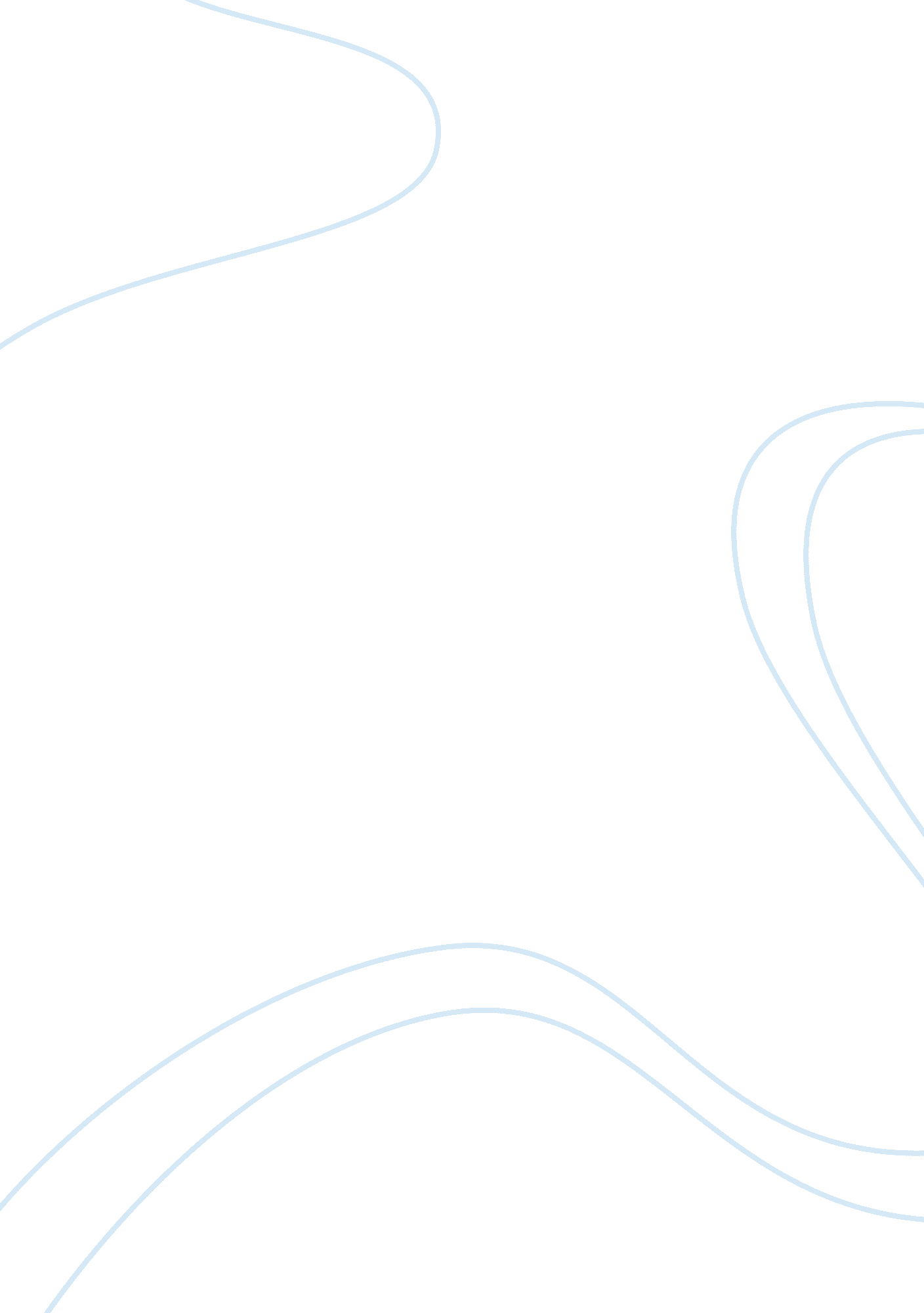 Development of suburbs in americaEngineering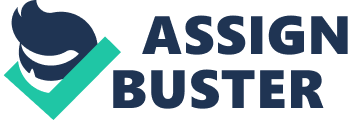 Obesity brings with it a plethora of diseases and a lot of other health issues; this is why it is bad and has had a negative impact on Americans. 
In some suburbs, important places like schools, shopping centers and so on are quite far off and this becomes a huge problem for the people and for the children. Parents have to drop their children and drive all the way to their schools, a lot of their valuable time and energy is being wasted because certain suburbs are located on the outskirts of the city. 

To conclude it is fair to say that the development of suburbs has had a positive as well as a negative impact on the lives of the people. Positive impact because many people have found an ideal place to live and negative because it is taking a toll on their health. 